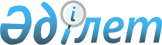 Қазақстан мұнай өнеркәсiбiнiң 100 жылдығы мерейтойын өткiзу туралыҚазақстан Республикасы Үкiметiнiң қаулысы 1997 жылғы 11 желтоқсандағы N 1749

      Қазақ жерiнде мұнай-газ өнеркәсiбi дамуының бастамасы болған, егемен Қазақстан экономикасының негiзi болып табылатын бiрiншi мұнайдың ашылуына 1999 жылы 100 жыл толуына байланысты Қазақстан Республикасының Үкiметi қаулы етедi: 

      1. Мерейтой - Қазақстан мұнай өнеркәсiбiнiң 100 жылдығы 1999 жылдың 5 қыркүйегі атап өтiлсiн. 

      ЕСКЕРТУ. 1-тармақ өзгерді - ҚРҮ-нің 1999.02.12. N 120 қаулысымен. 

                P990120_ 

      2. "Қазақойл" ұлттық мұнай-газ компаниясы ұсынған Қазақстан мұнай өнеркәсiбiнiң 100 жылдығына арналған негiзгi шаралармақұлдансын (қоса берiлiп отыр).     3. Мерейтой - Қазақстан мұнай өнеркәсiбiнiң 100 жылдығын өткiзужөнiндегi ұйымдастыру комиссиясы қосымшаға сәйкес құрамда бекiтiлсiн.     4. "Қазақойл" ұлттық мұнай-газ компаниясының мерейтой шараларынҚазақстан аумағында мұнай операцияларымен айналысатынкәсiпорындардың ерiктi жарналарының есебiнен қаржыландыру туралыұсынысына келiсiм берiлсiн.     Қазақстан Республикасының          Премьер-Министрi                                       Қазақстан Республикасы                                             Үкiметiнiң                                     1997 жылғы 11 желтоқсандағы                                          N 1749 қаулысымен                                             мақұлданған             Қазақстан мұнай өнеркәсiбiнiң 100 жылдығына                      арналған негiзгi шаралар___________________________________________________________________ рет |                                   |Орындалу   |Орындалуына  N  |              Шаралар              |мерзiмi    |жауапты адамдар_____|___________________________________|___________|_____________  1  |                  2                |     3     |      4_____|___________________________________|___________|_____________     |                                   |           |  1  |Қазақстанның 2 томдық мұнай        |1999       |Ұйымдастыру     |энциклопедиясын шығару             |жылдың 1   |комиссиясы,     |                                   |маусымына  |"Қазақойл"     |                                   |дейiн   |ҰМК_____|___________________________________|___________|_____________  2  |"Қазақстан мұнайына 100 жыл" деген |1999 жылдың|бұл да сол      |жалпы атаумен бейнероликтер түсіру |наурыз-шiл.|     |                                   |десі       |     |                                   |           |_____|___________________________________|___________|_____________  3   4 _____|___________________________________|___________|_____________  5  |Қарашұңғыл N 7 тұңғыш              |1999 жылдың|Ұйымдастыру     |мұнай скважинасының орнында        |4 қыркүйегі|комиссиясы,     |рәміздік белгіні орнату мен        |не дейін   |"Қазақойл"     |салтанатты түрде ашуды ұйымдастыру |           |ҰМК _____|___________________________________|___________|_____________  6   7 _____|___________________________________|___________|_____________  8  |Мұнай-газ өнеркәсiбiн дамытуда     |1999 жылдың|Ұйымдастыру     |ерекше көзге түскен:               |1 маусымына|комиссиясы,     |* зейнеткер-өндiрiс ардагерлерiн - |дейiн      |"Қазақойл" ҰМК     |100 адам;                          |           |      |* зейнеткер мемлекеттiк қызмет.    |           |     |шiлердi - 75 адам;                 |           |     |* еңбек озаттарын - 325 адам -     |           |     |Қазақстан Республикасының          |           |     |ордендерiмен және медальдарымен    |           |     |марапаттауға ұсыну                 |           |_____|___________________________________|___________|_____________  9  |Мұнайшы күнi қарсаңында еңбек      |           |Ұйымдастыру     |ұжымдары мен облыстарда салтанатты |           |комиссиясы,     |жиналыстар өткiзудi тапсыру        |           |облыстардың,     |                                   |           |қалалардың,     |                                   |           |аудандардың     |                                   |           |әкiмдерi_____|___________________________________|___________|_____________ 10  |Астана қаласында салтанатты        |1999 жылдың|Ұйымдастыру     |жиналыс, жиналыс                   |3 қыркүйегі|комиссиясы, |қорытындылары                      |           |"Қазақойл" ҰМК     |бойынша баспасөз                   |           |        |конференциясын ұйымдастыру         |           | _____|___________________________________|___________|_______________      11  | Атырау қаласында "Қазақстан       |1999 жылдың|Ұйымдастыру     | мұнайына - 100 жыл. Каспий        |5 қыркүйегі|комиссиясы, | маңы мемлекеттері ХХІ             |           |"Қазақойл" ҰМК     | ғасырда" атты халықаралық         |           |     | ғылыми-тәжірибелік                |           |     | конференция ұйымдастыру           |           |_____|___________________________________|___________|________________      12  | Үкімет делегацияларының           |1999 жылдың|Ұйымдастыру     | қатысуымен Атырау қаласында       |5 қыркүйегі|комиссиясы, | Қазақстан мұнайының 100           |           |"Қазақойл"     | жылдығына арналған салтанат       |           | ҰМК     | ұйымдастыру                       |           |_____|___________________________________|___________|________________      ЕСКЕРТУ. 10,11,12-жолдармен толықтырылды - ҚРҮ-нің 1999.02.12.               N 120 қаулысымен.  P990120_                                       Қазақстан Республикасы                                             Үкiметiнiң                                     1997 жылғы 11 желтоқсандағы                                          N 1749 қаулысына                                              қосымша        Мерейтой - Қазақстан мұнай өнеркәсiбiнiң 100 жылдығын             өткiзу жөнiндегi ұйымдастыру комиссиясының                               құрамы     Жандосов           - Қазақстан Республикасы     Ораз Әлиұлы          Премьер-Министрінің                          орынбасары - Қазақстан                          Республикасының Қаржы                          министрі, төраға      Кешубаев Ғ.Қ.      - Қазақстан Республикасы Премьер-Министр                          Кеңсесi Басшысының орынбасары, төрағаның                          орынбасары                 Ұйымдастыру комиссиясының мүшелерi:     Әблязов М.Қ.       - Қазақстан Республикасының Энергетика,                          индустрия және сауда министрi     Үпiшев Е.Е.        - Мұнай тасымалдау жөнiндегi "ҚазТрансОйл"                          ұлттық компаниясының президентi     Қаппаров Н.Д.      - "Қазақойл" ұлттық мұнай-газ компаниясының                          президентi     Сағдиев М.Р.       - Қазақстан Республикасы Ардагерлерiнiң                          Орталық кеңесiнiң төрағасы     Жақыпов Қ.Қ.       - Батыс Қазақстан облысының әкiмi     Мусин А.Е.         - Ақтөбе облысының әкiмi     Сапарбаев Б.М.     - Қызылорда облысының әкiмi     Жақиянов Ғ.Б.       - Павлодар облысының әкiмi     Абдуллаев Қ.А.      - Оңтүстiк Қазақстан облысының әкiмi     Жақсыбеков Әділбек  - Астана қаласының әкімі      Рыскелдіұлы     Тасмағамбетов       - Атырау облысының әкімі      Иманғали   Нұрғалиұлы      Қиынов Ләззат        - Маңғыстау облысының әкімі;     Кеттебайұлы                       ЕСКЕРТУ. Құрам өзгердi - ҚРҮ-нiң 1998.09.28. N 959 қаулысымен.P980959_     ЕСКЕРТУ. Құрам өзгердi - ҚРҮ-нiң 1999.07.09. N 947 қаулысымен.P990947_
					© 2012. Қазақстан Республикасы Әділет министрлігінің «Қазақстан Республикасының Заңнама және құқықтық ақпарат институты» ШЖҚ РМК
				